Для измерения скоростных напоров применяется гидрометрическая трубка (рис. 3.3), состоящая из пьезометра и трубки Пито. Определить местную скорость движения жидкости в трубопроводе, если разность показаний в трубке Пито И пьезометре равна ∆h = 600 мм. Жидкость считать идеальной.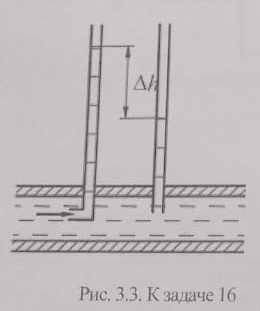 